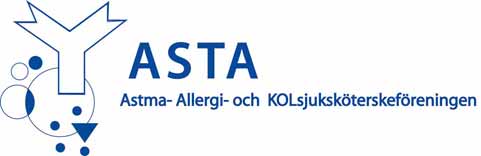 Utlysning av forsknings och utvecklingsstipendiumTvå stipendier på 50 000 kr vardera avser att stimulera till ökad omvårdnadsforskning inom ämnesområdet astma, allergi och KOL. Stipendiet kan sökas av ASTA medlem som varit medlem i minst 2 år och som avser att driva forsknings och eller utvecklingsprojekt inom ämnesområdet.  Ansökan sker via formulär på hemsidan som skickas per e-post till: Therese.sterner@mau.seStipendieutdelningen kommer att ske under ASTA-dagarna i Halmstad 20-21 april 2023 Sista ansökningsdag den 20 mars 2023Se ansökningsformulär